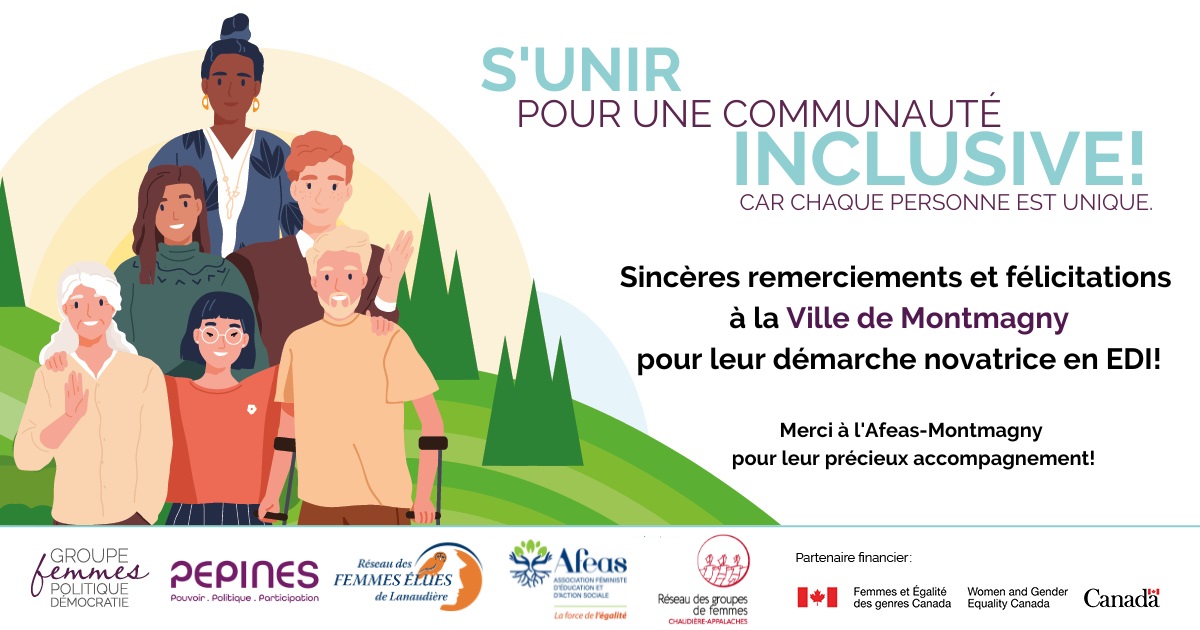 Le lundi 26 juin 2023 L’Afeas-Montmagny s’est jointe au Groupe Femmes, Politique et Démocratie (GFPD) dans le cadre du Défi parité+ EDI (Équité, Diversité, Inclusion) financé par Femmes et Égalité des genres Canada. C’est ainsi que Lise M Vachon, agente de liaison pour le Défi parité+ EDI, accompagne la Ville de Montmagny dans la réalisation de ce projet. Elle soutient le personnel de la ville dans l’élaboration d’un plan d’action EDI incluant des mesures concrètes vers un Vivre ensemble réel, durable et global.Cette importante démarche collective, incluant un comité mixte d’égalité EDI composé de deux conseillères municipales, une employée-cadre, une fonctionnaire, une personne représentant les minorités visibles et une représentant les groupes LGTBQ+ ainsi que de deux organismes (L’Arc-en-Ciel regroupement de parents et de personnes handicapées, Carrefour Jeunesse Emploi de Montmagny pour Place aux Jeunes), contribuera à fournir un cadre normatif novateur. Celui-ci sera un véritable guide vers les meilleures pratiques en matière d'équité et d'inclusion reconnaissant la diversité comme une incontournable richesse dans un environnement qui se veut plus accessible pour toutes et tous.La mise en œuvre d’actions concertées permettra à la Ville de Montmagny de devenir plus attractive et de retenir un personnel de plus en plus rare et mobile. Aussi, plusieurs études l’ont démontré, une plus grande diversité améliore le processus décisionnel en augmentant l’esprit critique d’une équipe et la qualité des débats aboutissant à de meilleures décisions stratégiques, et ce, dans un esprit d’équipe plus sain. Déjà, 4 municipalités et 2 MRC se sont jointes au Défi parité+ EDI (Dudswell, Irlande, Repentigny, Montmagny ainsi que les MRC de Lotbinière et Matawinie). L’audace en tant que porte-étendard d’un discours et d’actions inclusifs fait de la Ville de Montmagny une indéniable activatrice de changement. Quel exemple d’ouverture pour les villes, municipalités et MRC de l’ensemble du Québec.Éliminons ensemble les obstacles systémiques que rencontrent les hommes et les femmes dans leur volonté de participer pleinement à une société égalitaire, équitable, diversifiée, inclusive (EDI) et démocratique!Le Défi parité+ EDI est un projet conçu, initié et coordonné par le Groupe Femmes, Politique et Démocratie (GFPD) qui compte sur l’expertise de quatre agentes de liaison. C’est ainsi que P.E.P.I.N.E.S., Réseau des Femmes Élues de Lanaudière, Afeas-Montmagny et le Réseau des groupes de femmes Chaudière-Appalaches ont la mission d’accompagner et de soutenir les élu.e.s et fonctionnaires des MRC et des municipalités participantes ainsi que des membres de la société civile dans le but d’élaborer des politiques d’égalité et des plans d’action les accompagnants.
www.gfpd.ca/defi-parite-edi 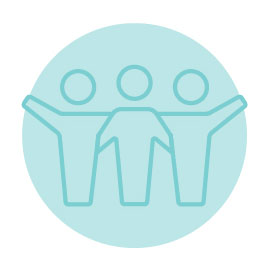 